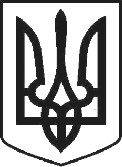 ЧОРТКІВСЬКА МІСЬКА РАДАВІСІМДЕСЯТ ДРУГА СЕСІЯ ВОСЬМОГО СКЛИКАННЯРІШЕННЯ ( ПРОЄКТ)___ грудня 2023 року                                                                                   №_____м. ЧортківПро  надання   дозволу КП «Благоустрій»на безоплатну передачу майнаРозглянувши лист директора КП «Чортків міськтранс» від 23 листопада 2023 року №01-06/01, з метою ефективного використання комунального майна, надання послуг по перевезенню пасажирів автомобільним транспортом відповідно до Порядку списання майна, яке належить до комунальної власності територіальної громади м. Чорткова, затвердженого рішенням міської ради                          06 липня 2016 року №257 та керуючись пунктом  31 статті 26, частиною 1 статті 59, пунктом 5 статті 60 Закону України “Про місцеве самоврядування в Україні”, міська радаВИРІШИЛА: Надати дозвіл КП «Благоустрій» міської ради на безоплатну передачу майна, а саме: транспортного засобу марки АТАMAN, типу А092/А092Н6/-А092Н6, Державний номерний знак ВО7381ЕО, рік випуску 2023 на баланс               КП «Чортків міськтранс» міської ради. Головним бухгалтерам КП «Благоустрій» та  КП «Чортків міськтранс» оформити передачу майна  актом приймання-передачі у порядку і терміни  встановлені чинним законодавством.  Директору КП «Чортків міськтранс» забезпечити перереєстрацію транспортного засобу, згідно чинного законодавства.  Контроль за виконанням цього рішення покласти на заступника міського голови з питань діяльності виконавчих органів ради Наталію ВОЙЦЕХОВСЬКУ та постійні комісії міської ради з питань бюджету та економічного розвитку, розвитку інфраструктури та комунального господарства.Міський голова                                                           Володимир ШМАТЬКОДзиндра Я.П.Войцеховська Н.М.Фаріон М.С.Мацевко І.А.Дорошенко Т.М.